                             FICHA DE INSCRIÇÃO- PROVA DE MANEABILIDADE 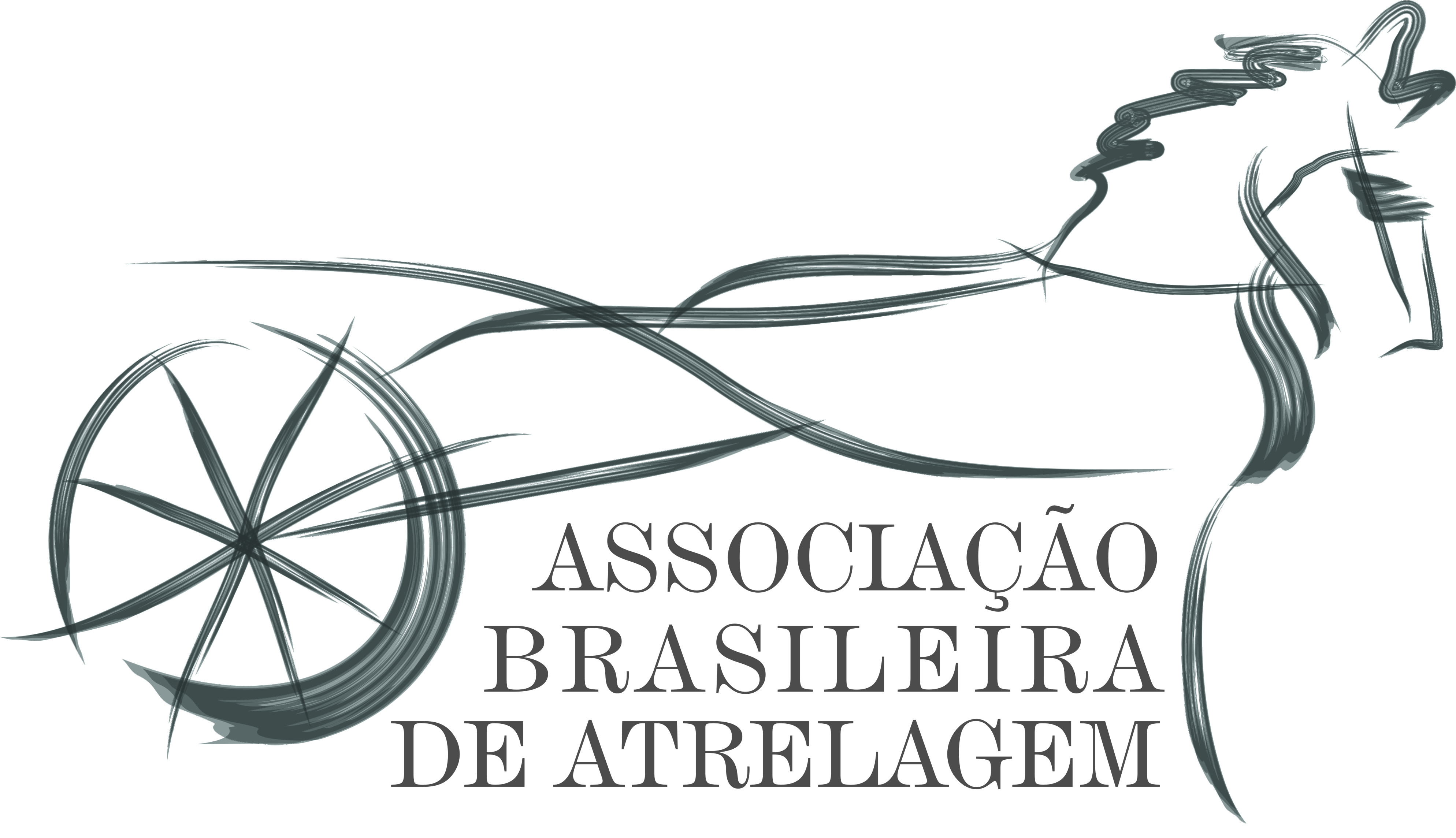                                                    TROFÉU MADALENA ABECASSIS                              23/10/2010 –  HARAS LARISSA  – MONTE-MÓR -  SPProprietário:_______________________________________________RG__________________Endereço:_________________________________________ Cidade:__________________________UF____CEP:_________E-mail: ________________Cel.:______________Tel.:_______________Fax:____+________Haras_:____________________________________________________Cidade:_____________________________________UF:___ Tel.:_______+_______        Um conjunto é formado pelo(s) animal (is), pelo condutor e pelo(s) groom(s). Qualquer troca de animal ou condutor, será considerado outro conjunto participante.         O mesmo animal poderá concorrer mais de uma vez na mesma categoria com condutores diferentes, e também poderá concorrer nas categorias a 2 e 4 cavalos. Neste caso repetir o nome do animal e informar os nomes dos outros  condutores, que formarão novos conjuntos. Data ____/____/_______.                                                                                                              ______________________________________                                                                                                                                                                           Assinatura  ProprietárioRELAÇÃO DOS CONJUNTOS -  CONDUTORES, GROOMS , ANIMAIS, CATEGORIA E TIPO DE VEÍCULORELAÇÃO DOS CONJUNTOS -  CONDUTORES, GROOMS , ANIMAIS, CATEGORIA E TIPO DE VEÍCULORELAÇÃO DOS CONJUNTOS -  CONDUTORES, GROOMS , ANIMAIS, CATEGORIA E TIPO DE VEÍCULORELAÇÃO DOS CONJUNTOS -  CONDUTORES, GROOMS , ANIMAIS, CATEGORIA E TIPO DE VEÍCULORELAÇÃO DOS CONJUNTOS -  CONDUTORES, GROOMS , ANIMAIS, CATEGORIA E TIPO DE VEÍCULORELAÇÃO DOS CONJUNTOS -  CONDUTORES, GROOMS , ANIMAIS, CATEGORIA E TIPO DE VEÍCULORELAÇÃO DOS CONJUNTOS -  CONDUTORES, GROOMS , ANIMAIS, CATEGORIA E TIPO DE VEÍCULORELAÇÃO DOS CONJUNTOS -  CONDUTORES, GROOMS , ANIMAIS, CATEGORIA E TIPO DE VEÍCULONome do Condutor/ Idade Nome do Groom/IdadeNome do Animal/CriadorSexoRaçaIdadeCategoria/Classe Nº de rodas no Veículo1.2.3.4.5.6.7.8.910.